SAISON 2012 – 2013   EQUIPE NATIONALE 3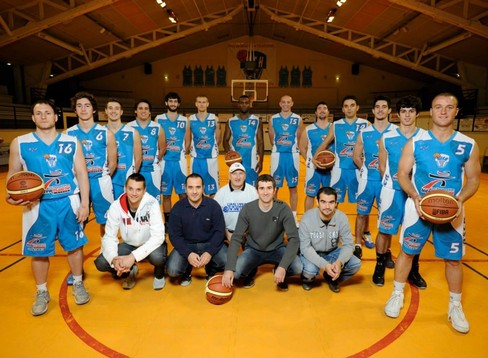 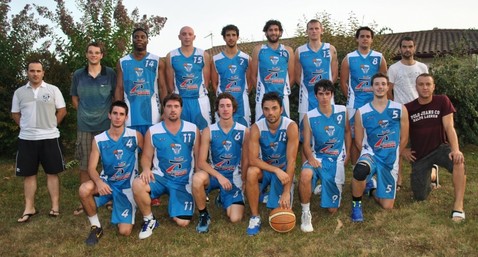 EncadrementThierry LESPIAUCQ : EntraineurStéphane DANGOUMAU : AssistantThierry DESSA : Manager de proximitéDidier SAINT GENEZ : Statistiques/ logistiqueJean-Philippe LISSALT : Kiné/ LogistiqueN°NOM PRENOMTAILLEANNEEANCIENNETE AU CLUB04DUSSARAT YOAN                                     1.87             1993          1305BOUSCAREL NICOLAS1.8019781306MONBLANC LUCAS1.821995307FORSANS  CEDRIC                     1.8519921408LESBARRERES JORDAN1.871993209LISSALT  MATHIEU1.821993410DABADIE THIBAULT2.0019911511LABORDE LIONNEL1.841985212LESPIAUCQ MATHIEU1.9219792713DRUKTENIS TOMAS2.021978014OTHRYS KEN2.041988015SENTOUT OLIVIER2.03198013